ҠАРАР                                                                         ПОСТАНОВЛЕНИЕ№  13                                                                                       от  20 апреля   2018года«  Об   отмене   постановление  №  27    от 19.06.2017г   «Об утверждении  Порядка  разработки  и  утверждения  схемы  размещения  нестационарных  торговых  объектов на  территории  сельского  поселения  Кузяновский   сельсовет  муниципального  района  Ишимбайский   район  РБ»Согласно   пункту  3  статьи  5 Закона №296-з  от 14.07.2010 года «о  регулировании  торговой  деятельности в  Республике  Башкортостан, постановление Правительства  Республики Башкортостан от 11.04.2011г  №98 «О порядке  разработки  и утверждения  органами  местного самоуправления схемы  размещения  нестационарных  торговых объектов  на  территории Республики Башкортостан, Уставу  сельского  поселения  Кузяновский   сельсовет муниципального района Ишимбайский   район   Республики Башкортостан   п о с т а н о в л я ю :1. Отменить   постановление     №  27    от 19.06.2017г   «Об утверждении  Порядка  разработки  и  утверждения  схемы  размещения  нестационарных  торговых  объектов на  территории  сельского  поселения  Кузяновский   сельсовет  муниципального  района  Ишимбайский   район  РБ»2.Обнародовать  данное  постановление  на  информационном стенде  и  официальном  сайте  Администрации сельского  поселения  Кузяновский   сельсовет  в  сети  интернетГлава   администрации :                                             А.М.Алтынбаев              Башкортостан Республикаhы Ишембай районы муниципаль районы Көҙән  ауыл советы ауыл биләмәhе хакимиәте 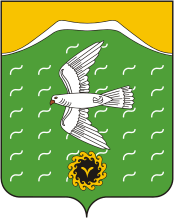 Администрация сельского поселения Кузяновский сельсовет муниципального района Ишимбайский район Республики БашкортостанСовет  урамы, 46, Көҙән  ауылы, Ишембай районы,  Башкортостан Республикаһы               453234          Тел.; 8(34794) 73-243, факс 73-200.Е-mail: kuzansp@rambler.ruул. Советская, 46,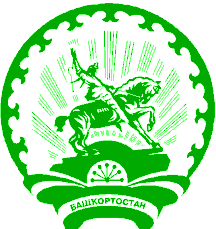                     с.Кузяново, Ишимбайский район,                        Республика Башкортостан                        453234Тел.; 8(34794) 73-243, факс 73-200.Е-mail: kuzansp@rambler.ru